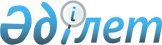 О внесении изменений в решение Акжарского районного маслихата Северо-Казахстанской области от 20 декабря 2017 года № 22-1 "О бюджете Акжарского района Северо-Казахстанской области на 2018-2020 годы"Решение Акжарского районного маслихата Северо-Казахстанской области от 29 ноября 2018 года № 33-1. Зарегистрировано Департаментом юстиции Северо-Казахстанской области 5 декабря 2018 года № 5036
      В соответствии со статьями 106, 109 Бюджетного кодекса Республики Казахстан от 4 декабря 2008 года, подпунктом 1) пункта 1 статьи 6 Закона Республики Казахстан от 23 января 2001 года "О местном государственном управлении и самоуправлении в Республике Казахстан", Акжарский районный маслихат Северо-Казахстанской области РЕШИЛ:
      1. Внести в решение Акжарского районного маслихата Северо-Казахстанской области от 20 декабря 2017 года № 22-1 "О бюджете Акжарского района Северо-Казахстанской области на 2018-2020 годы" (зарегистрировано в Реестре государственной регистрации нормативных правовых актов под № 4465, опубликовано 17 января 2018 года в Эталонном контрольном банке нормативных правовых актов Республики Казахстан в электронном виде) следующие изменения:
      пункт 1 изложить в следующей редакции:
       "1. Утвердить бюджет Акжарского района Северо-Казахстанской области на 2018-2020 годы согласно приложениям 1, 2 и 3 к настоящему решению соответственно, в том числе на 2018 год в следующих объемах:
      1) доходы – 2 921 914,1 тысяч тенге:
      налоговые поступления – 332 191,3 тысяч тенге;
      неналоговые поступления – 9 717,8 тысяч тенге;
      поступления от продажи основного капитала – 9 268 тысяч тенге;
      поступления трансфертов – 2 570 737 тысяч тенге; 
      2) затраты – 2 933 386,3 тысяч тенге;
      3) чистое бюджетное кредитование – 51 155,6 тысяч тенге:
      бюджетные кредиты – 75 757,3 тысяч тенге;
      погашение бюджетных кредитов – 24 601,7 тысяч тенге;
      4) сальдо по операциям с финансовыми активами – 0 тысяч тенге:
      приобретение финансовых активов – 0 тысяч тенге;
      поступления от продажи финансовых активов государства – 0 тысяч тенге;
      5) дефицит (профицит) бюджета – - 62 627,8 тысяч тенге;
      6) финансирование дефицита (использование профицита) бюджета – 62 627,8 тысяч тенге:
      поступление займов – 75 757 тысяч тенге;
      погашение займов – 24 601,7 тысяч тенге;
      используемые остатки бюджетных средств – 11 472,5 тысяч тенге.";
      пункт - 12 изложить в следующей редакции: 
       "12. Утвердить резерв местного исполнительного органа района на 2018 год в сумме 2 602 тысяч тенге согласно приложению 8.";
      приложения 1, 4, 8 к указанному решению изложить в новой редакции согласно приложениям 1, 2, 3 к настоящему решению.
      2. Настоящее решение вводится в действие с 1 января 2018 года.   Бюджет Акжарского района на 2018 год
      Продолжение таблицы  Перечень бюджетных программ каждого сельского округа на 2018 год Распределение общей суммы резерва местного исполнительного органа
					© 2012. РГП на ПХВ «Институт законодательства и правовой информации Республики Казахстан» Министерства юстиции Республики Казахстан
				
      Председатель сессии 
Акжарского районного 
маслихата 
Северо-Казахстанской области 

Р.Жамбаев

      Секретарь Акжарского 
районного маслихата 
Северо-Казахстанской области 

А.Хоршат
Приложение 1к решению Акжарскогорайонного маслихатаот 29 ноября 2018 года № 33-1Приложение 1к решению Акжарскогорайонного маслихатаот 20 декабря 2017 года № 22-1
Категория
Категория
Категория
Наименование
Сумма тысяч тенге
Класс
Класс
Наименование
Сумма тысяч тенге
Подкласс
Наименование
Сумма тысяч тенге
1) Доходы
2921914,1
1
Налоговые поступления
332191,3
01
Подоходный налог
8478
2
Индивидуальный подоходный налог
8478
03
Социальный налог
143468,3
1
Социальный налог
143468,3
04
Налоги на собственность
91190,2
1
Налоги на имущество
56651,2
3
Земельный налог
2810
4
Налог на транспортные средства
16026
5
Единый земельный налог
15703
05
Внутренние налоги на товары, работы и услуги
86704,8
2
Акцизы
1282
3
Поступления за использование природных и других ресурсов
79510
4
Сборы за ведение предпринимательской и профессиональной деятельности
5542,8
5
Налог на игорный бизнес
370
08
Обязательные платежи, взимаемые за совершение юридически значимых действий и (или)выдачу документов уполномоченными на то государственными органами или должностными лицами
2350
1
Государственная пошлина
2350
2
Неналоговые поступления
9717,8
01
Доходы от государственной собственности
6096,1
5
Доходы от аренды имущества, находящегося в государственной собственности
3303,5
7
Вознаграждения по кредитам, выданным из государственного бюджета
33,7
9
Прочие доходы от государственной собственности
2758,9
02
Поступления от реализации товаров (работ, услуг) государственными учреждениями, финансируемыми из государственного бюджета
170
1
Поступления от реализации товаров (работ, услуг) государственными учреждениями, финансируемыми из государственного бюджета
170
04
Штрафы, пени, санкции, взыскания, налагаемые государственными учреждениями, финансируемыми из государственного бюджета, а также содержащимися и финансируемыми из бюджета (сметы расходов) Национального Банка Республики Казахстан
1205,7
1
Штрафы, пени, санкции, взыскания, налагаемые государственными учреждениями, финансируемыми из государственного бюджета, а также содержащимися и финансируемыми из бюджета (сметы расходов) Национального Банка Республики Казахстан
1205,7
06
Прочие неналоговые поступления
2246
1
Прочие неналоговые поступления
2246
3
Поступления от продажи основного капитала
9268
03
Продажа земли и нематериальных активов
9268
1
Продажа земли 
9268
4
Поступления трансфертов
2570737
02
Трансферты из вышестоящих органов государственного управления
2570737
2
Трансферты из областного бюджета
2570737
Функциональная группа
Функциональная группа
Функциональная группа
Наименование
Сумма тысяч тенге
Администратор бюджетных программ
Администратор бюджетных программ
Наименование
Сумма тысяч тенге
Программа
Наименование
Сумма тысяч тенге
2) Затраты
2933386,3
01
Государственные услуги общего характера
235533,5
112
Аппарат маслихата района (города областного значения)
15464
001
Услуги по обеспечению деятельности маслихата района (города областного значения)
15464
122
Аппарат акима района (города областного значения)
81856,5
001
Услуги по обеспечению деятельности акима района (города областного значения)
78821,5
003
Капитальные расходы государственного органа
435
113
Целевые текущие трансферты из местных бюджетов
2600
123
Аппарат акима района в городе, города районного значения, поселка, села, сельского округа
100090
001
Услуги по обеспечению деятельности акима района в городе, города районного значения, поселка, села, сельского округа
96144
022
Капитальные расходы государственного органа
3674
032
Капитальные расходы подведомственных государственных учреждений и организаций
272
459
Отдел экономики и финансов района (города областного значения)
659
003
Проведение оценки имущества в целях налогообложения
559
010
Приватизация, управление коммунальным имуществом, постприватизационная деятельность и регулирование споров, связанных с этим
100
458
Отдел жилищно-коммунального хозяйства, пассажирского транспорта и автомобильных дорог района (города областного значения)
11293
001
Услуги по реализации государственной политики на местном уровне в области жилищно-коммунального хозяйства, пассажирского транспорта и автомобильных дорог
11293
459
Отдел экономики и финансов района (города областного значения)
26171
001
Услуги по реализации государственной политики в области формирования и развития экономической политики, государственного планирования, исполнения бюджета и управления коммунальной собственностью района (города областного значения)
25810,7
015
Капитальные расходы государственного органа
360,3
02
Оборона
5916,8
122
Аппарат акима района (города областного значения)
5916,8
005
Мероприятия в рамках исполнения всеобщей воинской обязанности
3971
006
Предупреждение и ликвидация чрезвычайных ситуаций масштаба района (города областного значения)
881,6
007
Мероприятия по профилактике и тушению степных пожаров районного (городского) масштаба, а также пожаров в населенных пунктах, в которых не созданы органы государственной противопожарной службы
1064,2
03
Общественный порядок, безопасность, правовая, судебная, уголовно-исполнительная деятельность
45,8
458
Отдел жилищно-коммунального хозяйства, пассажирского транспорта и автомобильных дорог района (города областного значения)
45,8
021
Обеспечение безопасности дорожного движения в населенных пунктах
45,8
04
Образование
1993093,7
464
Отдел образования района (города областного значения)
1860293,9
009
Обеспечение деятельности организаций дошкольного воспитания и обучения
156335,5
003
Общеобразовательное обучение
1658007,4
006
Дополнительное образование для детей
45951
465
Отдел физической культуры и спорта района (города областного значения)
46773
017
Дополнительное образование для детей и юношества по спорту
46773
464
Отдел образования района (города областного значения)
86026,8
001
Услуги по реализации государственной политики на местном уровне в области образования
7141
005
Приобретение и доставка учебников, учебно-методических комплексов для государственных учреждений образования района (города областного значения)
31424
015
Ежемесячные выплаты денежных средств опекунам (попечителям) на содержание ребенка-сироты (детей-сирот), и ребенка (детей), оставшегося без попечения родителей
5551,2
023
Методическая работа
8000
029
Обследование психического здоровья детей и подростков и оказание психолого-медико-педагогической консультативной помощи населению
12555
067
Капитальные расходы подведомственных государственных учреждений и организаций
21355,6
06
Социальная помощь и социальное обеспечение
147840,1
451
Отдел занятости и социальных программ района (города областного значения)
12867,2
005
Государственная адресная социальная помощь
12867,2
464
Отдел образования района (города областного значения)
3938,5
030
Содержание ребенка (детей), переданного патронатным воспитателям
3938,5
451
Отдел занятости и социальных программ района (города областного значения)
131034,4
002
Программа занятости
61523
007
Социальная помощь отдельным категориям нуждающихся граждан по решениям местных представительных органов
8557
010
Материальное обеспечение детей-инвалидов, воспитывающихся и обучающихся на дому
948,4
014
Оказание социальной помощи нуждающимся гражданам на дому
6208,4
023
Обеспечение деятельности центров занятости населения
23427
001
Услуги по реализации государственной политики на местном уровне в области обеспечения занятости и реализации социальных программ для населения
20408,6
011
Оплата услуг по зачислению, выплате и доставке пособий и других социальных выплат
312,3
021
Капитальные расходы государственного органа
210
050
Реализация Плана мероприятий по обеспечению прав и улучшению качества жизни инвалидов в Республике Казахстан на 2012 – 2018 годы
6439,7
067
Капитальные расходы подведомственных государственных учреждений и организаций
3000
07
Жилищно-коммунальное хозяйство
10974,5
458
Отдел жилищно-коммунального хозяйства, пассажирского транспорта и автомобильных дорог района (города областного значения)
186,1
003
Организация сохранения государственного жилищного фонда
186,1
472
Отдел строительства, архитектуры и градостроительства района (города областного значения)
867,3
003
Проектирование и (или) строительство, реконструкция жилья коммунального жилищного фонда
440,4
004
Проектирование, развитие и (или) обустройство инженерно-коммуникационной инфраструктуры
426,9
123
Аппарат акима района в городе, города районного значения, поселка, села, сельского округа
4360,1
014
Организация водоснабжения населенных пунктов
4360,1
458
Отдел жилищно-коммунального хозяйства, пассажирского транспорта и автомобильных дорог района (города областного значения)
1601
012
Функционирование системы водоснабжения и водоотведения
1601
123
Аппарат акима района в городе, города районного значения, поселка, села, сельского округа
3960
008
Освещение улиц населенных пунктов
3694
009
Обеспечение санитарии населенных пунктов
266
08
Культура, спорт, туризм и информационное пространство
180048,1
123
Аппарат акима района в городе, города районного значения, поселка, села, сельского округа
23661
006
Поддержка культурно-досуговой работы на местном уровне
23661
455
Отдел культуры и развития языков района (города областного значения)
20336
003
Поддержка культурно-досуговой работы
20336
465
Отдел физической культуры и спорта района (города областного значения)
15757
001
Услуги по реализации государственной политики на местном уровне в сфере физической культуры и спорта
8157
006
Проведение спортивных соревнований на районном (города областного значения) уровне
7600
472
Отдел строительства, архитектуры и градостроительства района (города областного значения)
49917,1
008
Развитие объектов спорта
49917,1
455
Отдел культуры и развития языков района (города областного значения)
39714
006
Функционирование районных (городских) библиотек
38986
007
Развитие государственного языка и других языков народа Казахстана
728
456
Отдел внутренней политики района (города областного значения)
7785
002
Услуги по проведению государственной информационной политики
7785
455
Отдел культуры и развития языков района (города областного значения)
7889
001
Услуги по реализации государственной политики на местном уровне в области развития языков и культуры
7889
456
Отдел внутренней политики района (города областного значения)
14989
001
Услуги по реализации государственной политики на местном уровне в области информации, укрепления государственности и формирования социального оптимизма граждан
8264
003
Реализация мероприятий в сфере молодежной политики
6725
10
Сельское, водное, лесное, рыбное хозяйство, особо охраняемые природные территории, охрана окружающей среды и животного мира, земельные отношения
135884
462
Отдел сельского хозяйства района (города областного значения)
28448,1
001
Услуги по реализации государственной политики на местном уровне в сфере сельского хозяйства 
28248,1
006
Капитальные расходы государственного органа
200
473
Отдел ветеринарии района (города областного значения)
81001
001
Услуги по реализации государственной политики на местном уровне в сфере ветеринарии
7983
006
Организация санитарного убоя больных животных
862
007
Организация отлова и уничтожения бродячих собак и кошек
920
009
Проведение ветеринарных мероприятий по энзоотическим болезням животных
4483
010
Проведение мероприятий по идентификации сельскохозяйственных животных
4391
011
Проведение противоэпизоотических мероприятий
59451
047
Возмещение владельцам стоимости обезвреженных (обеззараженных) и переработанных без изъятия животных, продукции и сырья животного происхождения, представляющих опасность для здоровья животных и человека
2911
463
Отдел земельных отношений района (города областного значения)
9239,9
001
Услуги по реализации государственной политики в области регулирования земельных отношений на территории района (города областного значения)
8853
003
Земельно-хозяйственное устройство населенных пунктов
386,9
459
Отдел экономики и финансов района (города областного значения)
17195
099
Реализация мер по оказанию социальной поддержки специалистов
17195
11
Промышленность, архитектурная, градостроительная и строительная деятельность
8432,9
472
Отдел строительства, архитектуры и градостроительства района (города областного значения)
8432,9
001
Услуги по реализации государственной политики в области строительства, архитектуры и градостроительства на местном уровне
8432,9
12
Транспорт и коммуникации
60057
458
Отдел жилищно-коммунального хозяйства, пассажирского транспорта и автомобильных дорог района (города областного значения)
60057
023
Обеспечение функционирования автомобильных дорог
22993
045
Капитальный и средний ремонт автомобильных дорог районного значения и улиц населенных пунктов
37064
13
Прочие
12663
469
Отдел предпринимательства района (города областного значения)
8211
001
Услуги по реализации государственной политики на местном уровне в области развития предпринимательства
8211
123
Аппарат акима района в городе, города районного значения, поселка, села, сельского округа
1850
040
Реализация мер по содействию экономическому развитию регионов в рамках Программы развития регионов до 2020 года
1850
459
Отдел экономики и финансов района (города областного значения)
2602
012
Резерв местного исполнительного органа района (города областного значения) 
2602
14
Обслуживание долга
33,7
459
Отдел экономики и финансов района (города областного значения)
33,7
021
Обслуживание долга местных исполнительных органов по выплате вознаграждений и иных платежей по займам из областного бюджета
33,7
15
Трансферты
142863,2
459
Отдел экономики и финансов района (города областного значения)
142863,2
006
Возврат неиспользованных (недоиспользованных) целевых трансфертов
14,2
024
Целевые текущие трансферты из нижестоящего бюджета на компенсацию потерь вышестоящего бюджета в связи с изменением законодательства
105433
038
Субвенции
35016
051
Трансферты органам местного самоуправления
2400
3) Чистое бюджетное кредитование
51155,6
Бюджетные кредиты
75757,3
10
Сельское, водное, лесное, рыбное хозяйство, особо охраняемые природные территории, охрана окружающей среды и животного мира, земельные отношения
75757,3
459
Отдел экономики и финансов района (города областного значения)
75757,3
018
Бюджетные кредиты для реализации мер социальной поддержки специалистов
75757,3
Категория
Категория
Категория
Наименование
Класс
Класс
Наименование
Подкласс
Наименование
5
Погашение бюджетных кредитов
24601,7
01
Погашение бюджетных кредитов
24601,7
1
Погашение бюджетных кредитов, выданных из государственного бюджета
24601,7
4) Сальдо по операциям с финансовыми активами
0
5) Дефицит (профицит) бюджета
-62627,8
6) Финансирование дефицита (использование профицита) бюджета 
62627,8
Категория
Категория
Категория
Наименование
Класс
Класс
Наименование
Подкласс
Наименование
7
Поступления займов
75757
01
Внутренние государственные займы
75757
2
Договоры займа
75757
Функциональная группа
Функциональная группа
Функциональная группа
Наименование
Администратор бюджетных программ
Администратор бюджетных программ
Наименование
Программа
Наименование
16
Погашение займов
24601,7
459
Отдел экономики и финансов района (города областного значения)
24601,7
005
Погашение долга местного исполнительного органа перед вышестоящим бюджетом
24601,7
Категория
Категория
Категория
Наименование
Класс
Класс
Наименование
Подкласс
Наименование
8
 Используемые остатки бюджетных средств 
11472,5
01
Остатки бюджетных средств
11472,5
1
Свободные остатки бюджетных средств
11472,5Приложение 2к решению Акжарскогорайонного маслихатаот 29 ноября 2018 года № 33-1Приложение 4к решению Акжарскогорайонного маслихатаот 20 декабря 2017 года № 22-1
Функциональная группа
Функциональная группа
Функциональная группа
Наименование
Сумма тысяч тенге
Администратор бюджетных программ
Администратор бюджетных программ
Наименование
Сумма тысяч тенге
Программа
Наименование
Сумма тысяч тенге
01
Государственные услуги общего характера
100090
123
Аппарат акима района в городе, города районного значения, поселка, села, сельского округа
100090
001
Услуги по обеспечению деятельности акима района в городе , города районного значения, поселка, села, сельского округа 
96144
в том числе в разрезе сельских округов
Айсаринский
8161
Алкатерекский
9582
Восходский
8284
Кенащинский
10752
Кишикаройский
11209
Кулыкольский
10740
Майский
7259
Новосельский
9385
Акжаркынский
10251
Уялинский
10521
022
Капитальные расходы государственного органа
3674
в том числе в разрезе сельских округов
Кенащинский
3430
Уялинский
244
032
Капитальные расходы подведомственных государственных учреждений и организаций
272
в том числе в разрезе сельских округов
Майский
272
07
Жилищно-коммунальное хозяйство
8320,1
123
Аппарат акима района в городе, города районного значения, поселка, села, сельского округа
8320,1
014
Организация водоснабжения населенных пунктов
4360,1
в том числе в разрезе сельских округов
Айсаринский
132,2
Алкатерекский
211
Восходский
665
Кенащинский
114
Кишикаройский
170
Майский
403,9
Новосельский
1332
Уялинский
1332
008
Освещение улиц населенных пунктов
3694
в том числе в разрезе сельских округов
Айсаринский
89
Алкатерекский
511
Восходский
453
Кенащинский
294
Кишикаройский
609
Кулыкольский
482
Майский
175
Новосельский
367
Акжаркынский
418
Уялинский
296
009
Обеспечение санитарии населенных пунктов
266
в том числе в разрезе сельских округов
Майский
266
08
Культура, спорт, туризм и информационное пространство
23661
123
Аппарат акима района в городе, города районного значения, поселка, села, сельского округа
 23661
006
Поддержка культурно-досуговой работы на местном уровне
 23661
в том числе в разрезе сельских округов
Айсаринский
2 355,8
Алкатерекский
3 142
Кенащинский
6 530
Майский
4 824,2
Новосельский
1 674
Акжаркынский
5 135
13
Прочие
1850
123
Аппарат акима района в городе, города районного значения, поселка, села, сельского округа
1850
040
Реализация мер по содействию экономическому развитию регионов в рамках Программы развития регионов до 2020 года
1850
в том числе в разрезе сельских округов
Кишикаройский
1850Приложение 3к решению Акжарскогорайонного маслихатаот 29 ноября 2018 года № 33-1Приложение 8к решению Акжарскогорайонного маслихатаот 20 декабря 2017 года № 22-1
Функциональная группа
Функциональная группа
Функциональная группа
Наименование
Сумма тысяч тенге
Администратор бюджетных программ
Администратор бюджетных программ
Наименование
Сумма тысяч тенге
Программа
Наименование
Сумма тысяч тенге
13
Прочие
2602
459
Отдел экономики и финансов района (города областного значения)
2602
012
Резерв местного исполнительного органа района (города областного значения) 
2602